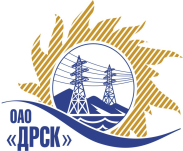 Открытое Акционерное Общество«Дальневосточная распределительная сетевая  компания»(ОАО «ДРСК»)		Протокол по выбору победителя город  Благовещенск, ул. Шевченко, 28ПРЕДМЕТ ЗАКУПКИ:Открытый запрос предложений на право заключения Договора для филиала ОАО «ДРСК» «Приморские электрические сети»: лот № 2 Техническое освидетельствование РС» для нужд филиала ОАО «ДРСК» «Приморские электрические сети»;	лот № 3 Техническое освидетельствование ЗиС» для нужд филиала ОАО «ДРСК» «Приморские электрические сети» Закупка проводится согласно ГКПЗ 2014г. раздела  5.1 «Услуги эксплуатации»  № 1574 лот 2,3 на основании указания ОАО «ДРСК» от  11.09.2014 г. № 241.Плановая стоимость закупки:  Лот № 2 - 1 800 000,00  руб. без учета НДС;Лот № 3 – 356 017,00 руб. без учета НДСФорма голосования членов Закупочной комиссии: очно-заочная.ПРИСУТСТВОВАЛИ:	На заседании присутствовали  члены постоянно действующей Закупочной комиссии 2 уровня. ВОПРОСЫ, ВЫНОСИМЫЕ НА РАССМОТРЕНИЕ ЗАКУПОЧНОЙ КОМИССИИ: Об итоговой  ранжировке предложений Участников закупки.  Выбор победителяВОПРОС 1 «Об итоговой ранжировке предложений»ОТМЕТИЛИ:В соответствии с требованиями и условиями, предусмотренными извещением о закупке и Закупочной документацией, предлагается ранжировать предложения следующим образом: ВОПРОС 2 «Выбор победителя»ОТМЕТИЛИ:На основании вышеприведенной ранжировке предложений предлагается признать Победителем закупкилот № 2 Техническое освидетельствование РС» для нужд филиала ОАО «ДРСК» «Приморские электрические сети» Участника, занявшего первое место, а именно: ООО «Городской центр экспертиз-Север» г. Санкт-Петербург, ул. Бухарестская, 6, предложение на сумму 1 440 677,97 руб. без учета НДС (1 700 000,00 рублей с учетом НДС). Срок выполнения работ: с момента заключения договора-20.12.2014 г. Условия оплаты: без аванса, в течение 30 календарных дней после подписания актов выполненных работ (КС-2, КС-3). Гарантийные обязательства: не менее 24 мес. со дня подписания акта сдачи-приемки работ. Срок действия предложения: до 20.02.2015 г.лот № 3 Техническое освидетельствование ЗиС» для нужд филиала ОАО «ДРСК» «Приморские электрические сети» Участника, занявшего первое место, а именно: ОАО «Дальтехэнерго» г. Владивосток, ул. Уборевича, 10, предложение на сумму 270 474,26  руб. без учета НДС (319 159,63 рублей с учетом НДС). Срок выполнения работ: начало: в течение 3 дней после подписания договора, окончание: 20.12.2014 г. Условия оплаты: без аванса, в течение 30 календарных дней после подписания актов выполненных работ (КС-2, КС-3). Гарантийные обязательства: 24 мес. со дня подписания акта сдачи-приемки работ. Срок действия предложения: до 17.12.2014 г.	РЕШИЛИ:Утвердить итоговую ранжировкулот № 2 Техническое освидетельствование РС» для нужд филиала ОАО «ДРСК» «Приморские электрические сети»:1 место: ООО «Городской центр экспертиз-Север» г. Санкт-Петербург;2 место: ОАО «Дальтехэнерго» г. Владивосток;3 место: ООО «Инженерно-техническая компания «Технология» г. Владивостоклот № 3 Техническое освидетельствование ЗиС» для нужд филиала ОАО «ДРСК» «Приморские электрические сети»:1 место: ОАО «Дальтехэнерго» г. Владивосток;2 место: ООО «Инженерно-техническая компания «Технология» г. Владивосток;3 место: ООО «Городской центр экспертиз-Север» г. Санкт-Петербург. Признать Победителем закупки лот № 2 Техническое освидетельствование РС» для нужд филиала ОАО «ДРСК» «Приморские электрические сети» Участника, занявшего первое место, а именно: ООО «Городской центр экспертиз-Север» г. Санкт-Петербург, ул. Бухарестская, 6, предложение на сумму 1 440 677,97 руб. без учета НДС (1 700 000,00 рублей с учетом НДС). Срок выполнения работ: с момента заключения договора-20.12.2014 г. Условия оплаты: без аванса, в течение 30 календарных дней после подписания актов выполненных работ (КС-2, КС-3). Гарантийные обязательства: не менее 24 мес. со дня подписания акта сдачи-приемки работ. Срок действия предложения: до 20.02.2015 г.лот № 3 Техническое освидетельствование ЗиС» для нужд филиала ОАО «ДРСК» «Приморские электрические сети» Участника, занявшего первое место, а именно: ОАО «Дальтехэнерго» г. Владивосток, ул. Уборевича, 10, предложение на сумму 270 474,26  руб. без учета НДС (319 159,63 рублей с учетом НДС). Срок выполнения работ: начало: в течение 3 дней после подписания договора, окончание: 20.12.2014 г. Условия оплаты: без аванса, в течение 30 календарных дней после подписания актов выполненных работ (КС-2, КС-3). Гарантийные обязательства: 24 мес. со дня подписания акта сдачи-приемки работ. Срок действия предложения: до 17.12.2014 г.№ 623/УЭ-ВП«17» ноября 2014 годадата вступления в силу«11» ноября 2014 годадата подписанияМесто в предварительной ранжировкеНаименование и адрес участникаЦена заявки руб.,  без учета НДСИные существенные условиялот № 2 Техническое освидетельствование РС» для нужд филиала ОАО «ДРСК» «Приморские электрические сети»лот № 2 Техническое освидетельствование РС» для нужд филиала ОАО «ДРСК» «Приморские электрические сети»лот № 2 Техническое освидетельствование РС» для нужд филиала ОАО «ДРСК» «Приморские электрические сети»лот № 2 Техническое освидетельствование РС» для нужд филиала ОАО «ДРСК» «Приморские электрические сети»1 местоООО «Городской центр экспертиз-Север»г. Санкт-Петербург, ул. Бухарестская, 61 440 677,97 Срок выполнения работ: с момента заключения договора- 20.12.2014 г. Условия оплаты: без аванса, в течение 30 календарных дней после подписания актов выполненных работ (КС-2, КС-3). Гарантийные обязательства: не менее 24 мес. со дня подписания акта сдачи-приемки работ. Срок действия предложения: до 20.02.2015 г.2 местоОАО «Дальтехэнерго»г. Владивосток, ул. Уборевича, 101 446 027,22 Срок выполнения работ: начало: в течение 3 дней после подписания договора, окончание: 30.11.2014 г. Условия оплаты: без аванса, в течение 30 календарных дней после подписания актов выполненных работ (КС-2, КС-3). Гарантийные обязательства: 24 мес. со дня подписания акта сдачи-приемки работ. Срок действия предложения: до 17.12.2014 г.3 местоООО «Инженерно-техническая компания «Технология»г. Владивосток, ул. Светланская, 1671 623 642,97  Срок выполнения работ: начало: в течение 3 дней после подписания договора, окончание: 30.11.2014 г. Условия оплаты: без аванса, в течение 30 календарных дней после подписания актов выполненных работ (КС-2, КС-3). Гарантийные обязательства: 24 мес. со дня подписания акта сдачи-приемки работ. Срок действия предложения: до 16.12.2014 г.лот № 3 Техническое освидетельствование ЗиС» для нужд филиала ОАО «ДРСК» «Приморские электрические сети»лот № 3 Техническое освидетельствование ЗиС» для нужд филиала ОАО «ДРСК» «Приморские электрические сети»лот № 3 Техническое освидетельствование ЗиС» для нужд филиала ОАО «ДРСК» «Приморские электрические сети»лот № 3 Техническое освидетельствование ЗиС» для нужд филиала ОАО «ДРСК» «Приморские электрические сети»1 местоОАО «Дальтехэнерго»г. Владивосток, ул. Уборевича, 10270 474,26  Срок выполнения работ: начало: в течение 3 дней после подписания договора, окончание: 20.12.2014 г. Условия оплаты: без аванса, в течение 30 календарных дней после подписания актов выполненных работ (КС-2, КС-3). Гарантийные обязательства: 24 мес. со дня подписания акта сдачи-приемки работ. Срок действия предложения: до 17.12.2014 г.2 местоООО «Инженерно-техническая компания «Технология»г. Владивосток, ул. Светланская, 167334 159,39Срок выполнения работ: начало: в течение 3 дней после подписания договора, окончание: 30.11.2014 г. Условия оплаты: без аванса, в течение 30 календарных дней после подписания актов выполненных работ (КС-2, КС-3). Гарантийные обязательства: 24 мес. со дня подписания акта сдачи-приемки работ. Срок действия предложения: до 16.12.2014 г.3 местоООО «Городской центр экспертиз-Север»г. Санкт-Петербург, ул. Бухарестская, 6338 983,05  Срок выполнения работ: с момента заключения договора-30.11.2014 г. Условия оплаты: без аванса, в течение 30 календарных дней после подписания актов выполненных работ (КС-2, КС-3). Гарантийные обязательства: не менее 24 мес. со дня подписания акта сдачи-приемки работ. Срок действия предложения: до 20.02.2015 г.Ответственный секретарь Закупочной комиссии: Челышева Т.В. _____________________________Технический секретарь Закупочной комиссии: Коротаева Т.В.  _____________________________